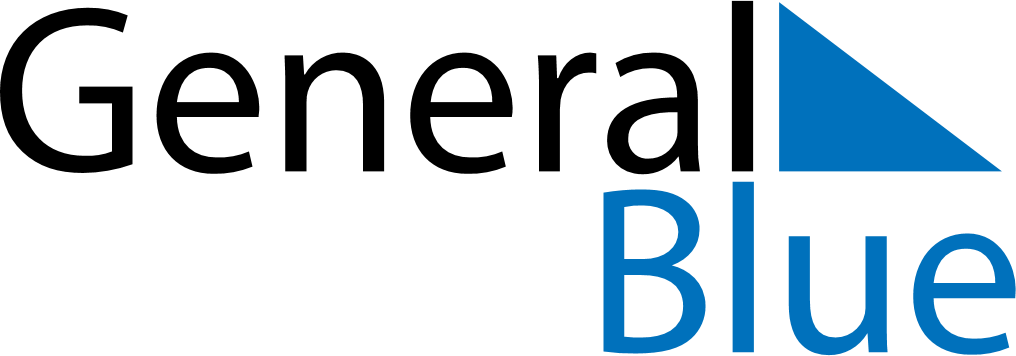 October 2030October 2030October 2030NicaraguaNicaraguaMondayTuesdayWednesdayThursdayFridaySaturdaySunday12345678910111213Indigenous Resistance Day141516171819202122232425262728293031